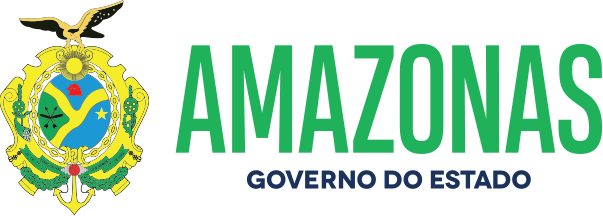 DETRAN/AMESPÉCIE: Edital de Notificação de Autuação Nº 043/2021.  O DETRAN/AM, fundamentado no art. 281, § único, II, da Lei 9.503, de 23.09.97, consubstanciado com a Resolução 619/2016 do CONTRAN e no princípio constitucional do contraditório da CF; Considerando as reiteradas tentativas de entrega de Notificações de Autuação por infração de trânsito por meio postal aos proprietários dos veículos; NOTIFICA que foram lavradas autuações cometidas pelos veículos de propriedade dos abaixo relacionados, devendo as partes interessadas efetivar apresentação do condutor e Defesa da Autuação no prazo de quinze dias, a contar da data da publicação do presente edital, podendo ser adquirido o formulário para Defesa no site do DETRAN/AM. A não apresentação do Condutor implicará ao proprietário do veículo (pessoa física – responsabilidade pela pontuação), (pessoa jurídica – agravamento art. 257, § 8º).Manaus, 24 de Setembro de 2021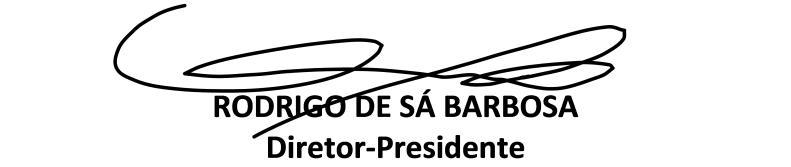 NºPlacaNº AutoCódigo daInfraçãoData daAutuação1 NUJ-7F36TD-00217406 736-6/2 01/09/212 QZM-3B68TD-00213151 663-7/1 02/09/213 JXG-3911TD-00202490 659-9/2 02/09/214 NOL-0991TD-00217944 660-2/0 02/09/215 PHL-5B95TD-00216068 665-3/1 02/09/216 QLV-1418TD-00218264 734-0/0 08/09/217 NOT-6215TD-00206163 659-9/2 03/09/218 PHN-3915TD-00215513 659-9/2 04/09/219 JXL-3637TD-00216623 501-0/0 04/09/2110 JWN-8001TD-00217233 659-9/2 04/09/2111 NCZ-0580TD-00217234 659-9/2 04/09/2112 QZZ-2G17TD-00215971 703-0/1 04/09/2113 JXW-2046TD-00218215 501-0/0 04/09/2114 PHH-9D35TD-00215134 501-0/0 04/09/2115 PHJ-6833TD-00217242 659-9/2 04/09/2116 NOT-7236TD-00217992 659-9/2 05/09/2117 QZA-8D85TD-00151787 734-0/0 05/09/2118 PHO-1185TD-00217732 703-0/1 06/09/2119 PHB-9962TD-00209998 518-5/2 06/09/2120 PHJ-2E55TD-00212404 519-3/0 06/09/2121 PHR-0G54TD-00212406 519-3/0 06/09/2122 JXT-9033TD-00215982 685-8/0 07/09/2123 NOI-9802TD-00217245 659-9/2 07/09/2124 OAE-6370TD-00216634 659-9/2 07/09/2125 NPB-6166TD-00215985 659-9/2 07/09/2126 NPB-6166TD-00215986 703-0/1 07/09/2127 JXG-2948TD-00203948 703-0/1 07/09/2128 JXM-5048TD-00202290 519-3/0 07/09/2129 OAA-2688TD-00210474 685-8/0 07/09/2130 OAA-2688TD-00210475 518-5/2 07/09/2131 JXW-6776TD-00217253 659-9/2 08/09/2132 PHK-3D66TD-00215992 703-0/1 08/09/2133 NOX-8860TD-00210333 659-9/2 09/09/2134 OAA-5J68TD-00207849 659-9/2 09/09/2135 QZC-3G83TD-00216597 501-0/0 09/09/2136 QZC-3G83TD-00216598 665-3/1 09/09/2137 QZC-3G83TD-00216599 663-7/1 09/09/2138 PHU-2B06TD-00215740 659-9/2 09/09/2139 JXX-3796TD-00213183 659-9/2 10/09/2140 PHU-9009TD-00215756 757-9/0 11/09/2141 PHP-0839TD-00217622 734-0/0 11/09/2142 OAK-4841TD-00217263 659-9/2 11/09/2143 JWO-8501TD-00215381 672-6/1 11/09/2144 PHG-8061TD-00216961 659-9/2 11/09/2145 NOK-8F46TD-00218289 672-6/1 11/09/2146 NOS-0572TD-00217266 659-9/2 11/09/2147 PHC-4851TD-00205995 734-0/0 11/09/2148 PHI-0H75TD-00205996 734-0/0 11/09/2149 QZU-6E88TD-00215154 685-8/0 11/09/2150 PHX-8D86TD-00212420 520-7/0 11/09/2151 NPB-0A68TD-00215791 516-9/1 12/09/2152 OAC-2973TD-00219627 501-0/0 12/09/2153 OAC-2973TD-00219628 516-9/1 12/09/2154 OAF-6F70TD-00217274 501-0/0 12/09/2155 NOI-0332TD-00217275 659-9/2 12/09/2156 NOY-6454TD-00206000 734-0/0 12/09/2157 JXU-2224TD-00217748 703-0/3 12/09/2158 NOZ-0504TD-00217752 703-0/1 12/09/2159 JWV-3507TD-00215158 659-9/2 12/09/2160 JXV-9837TD-00218616 659-9/2 12/09/2161 JXV-9837TD-00218617 703-0/1 12/09/2162 NOP-8145TD-00215385 682-3/1 13/09/2163 OAN-9692TD-00210344 659-9/2 13/09/2164 JWU-4161TD-00215522 518-5/2 14/09/2165 NON-0E16TD-00207866 659-9/2 14/09/2166 NOV-1930TD-00198672 685-8/0 14/09/2167 JXQ-2836TD-00216218 659-9/2 14/09/2168 OAL-2336TD-00215392 519-3/0 15/09/21